ЗАЯВКАна зачисление в группу слушателей для прохождения сертификации  по программе«Техническое регулирование. Безопасность и эффективность эксплуатации аттракционов и устройств для развлечений» в Системе добровольной сертификации персонала предприятий индустрии развлечений России.Сроки проведения занятий:  с 29 марта по 2 апреля 2021 г.Стоимость сертификации и обучения по программе, включая обеды в дни занятий, методические материалы, получаемые слушателями, проведение практических занятий на базе одного из предприятий индустрии развлечений - 27 900 руб. (НДС не облагается) Фирма/Организация _________________________________________________________________________(полное название фирмы)Сотрудник ___________________________________________________________________________________(фамилия, имя, отчество)Образование :                                                                                                                                 _________________                               (высшее/среднее специальное)Должность ___________________________________________________________________________________Стаж работы: общий _____________________  в индустрии развлечений_________________________________Дата рождения ________________________ Мобильный телефон _____________________________________Реквизиты организации:           ОГРН: __________________________________________________________ИНН: ____________________________________ КПП: _____________________________________________Юридический адрес: __________________________________________________________________________Почтовый адрес с индексом: ___________________________________________________________________Р/с: _________________________  в банке  _______________________________  в  г. ____________________Кор/счет: __________________________________________  БИК: ____________________________________РуководительФИО           _______________________________________________________________________________Должность _______________________________________________________________________________ действующий на основании ____________________________________________________________________	(Устав/Положение/Доверенность)Телефон (с кодом): ________________________________        Факс: __________________________________E-mail: __________________________________________	Сайт в интернете: _______________________Способ оплаты:     Безналичный 			Наличный Помощь в бронировании гостиницы:  Да ⁭  		      Нет ⁮Руководитель      __________________________  	________________________________________________                       (подпись)                                                                 (фамилия, инициалы)                         М.П.Дата	"___" ________________ г.ЗАПОЛНЕННУЮ ЗАЯВКУ В ФОРМАТЕ .DOC ИЛИ .DOCX, А ТАКЖЕ СКАНИРОВАННУЮ ВЕРСИЮ С ПЕЧАТЬЮ ОТПРАВЬТЕ ПО ЭЛЕКТРОННОЙ ПОЧТЕ: RAAPA6@RAAPA.RU; TEC@RAAPA.RUЗаявитель гарантирует заключение договора и оплату расходов на проведение сертификации и обучения.                Наши контакты: 129343, Москва, проезд Серебрякова, дом 14, стр.9, эт.1, оф.9108Тел/Факс: +7 (495) 234-52-33, +7 (495) 234-50-15              E-mail: tec@raapa.ru; raapa6@raapa.ru  Internet: www.raapa.ru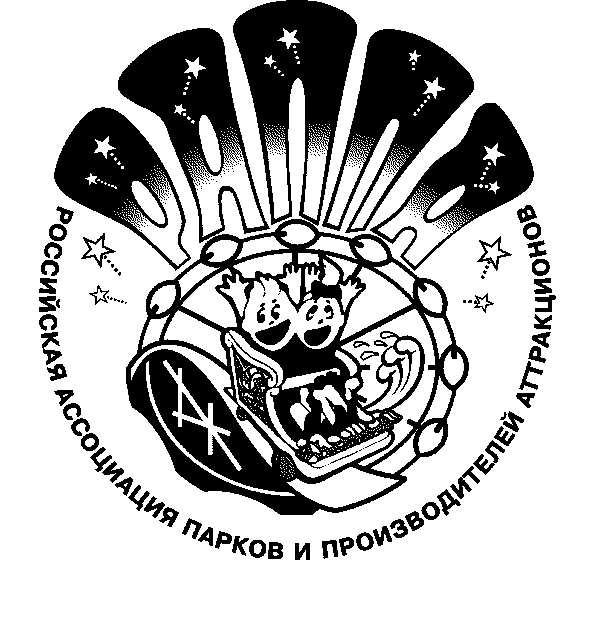 Учебный Центр РАППАПриложение № 1